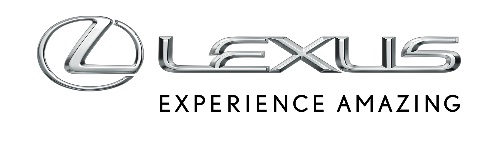 26 WRZEŚNIA 2019PIERWSZY ZWYCIĘZCA LEXUS DESIGN AWARD ZACHĘCA MŁODYCH PROJEKTANTÓW DO ZAPREZENTOWANIA SIĘ W MIĘDZYNARODOWYM KONKURSIE LEXUSAHideki Yoshimoto, zdobywca Grand Prix pierwszej edycji Lexus Design Awards 2013, podkreśla, że ten konkurs to wielka szansa dla młodych twórcówYoshimoto jest założycielem renomowanego londyńskiego studia projektowego Tangent Jego zwycięski projekt Inaho odniósł komercyjny sukces Zgłoszenia do konkursu Lexus Design Award 2020 są przyjmowane do 14 październikaWielu młodych projektantów z całego świata skorzystało z doświadczenia, jakie zdobyli w Lexus Design Awards, aby rozwinąć umiejętności i zbudować swoją pozycję w świecie designu. Hideki Yoshimoto, pierwszy laureat konkursu – odwołując się do historii własnego sukcesu – zachęca aspirujących twórców do udziału w tym wydarzeniu.Projektant i inżynier Hideki Yoshimoto zdobył Grand Prix pierwszej edycji Lexus Design Award 2013 za swoją pracę Inaho. Jest to kompozycja punktów świetlnych ukrytych w perforowanych tubach, osadzonych na delikatnych prętach, których ruch przypomina falowanie kłosów ryżu (inaho znaczy po japońsku „złoty kłos ryżu”). Kłosy instalacji Inaho poruszają się, kiedy ktoś przechodzi obok, a jego pojawienie się zarejestrują wmontowane czujniki. Hideki Yoshimoto jest założycielem i dyrektorem londyńskiego studia designu Tangent, które współpracuje z największymi luksusowymi markami na całym świecie. Jego konkursowy projekt został rozwinięty z wersji koncepcyjnej w produkt komercyjny. Obecnie instalacje Inaho są dostępne w ekskluzywnej linii produktów Crafted for Lexus, a także stanowią element innowacyjnego wyposażenia THE LOFT, nagradzanej za design specjalnej luksusowej strefy relaksu na lotnisku w Brukseli, stworzonej wspólnie przez Lexusa i Brussels Airlines.Osiągnięcia Hideki Yoshimoto to bardzo dobry przykład realizacji idei, która przyświeca konkursowi Lexus Design Award. Celem przedsięwzięcia jest wspieranie młodych talentów w ich karierze, zgodnie z dewizą „Design for a Better Tomorrow”, czyli przekonaniem, że dobry design powinien poprawiać jakość życia ludzi.„Tematem Lexus Design Award 2013 był ruch, i właśnie to w pierwszej chwili przykuło moją uwagę” – wyjaśnia Yoshimoto. – „Kiedy rozpoczęto przyjmowanie zgłoszeń, byłem doktorantem Royal College of Art w Wielkiej Brytanii i pisałem doktorat Pulse and Rhythm. Ponieważ moja praca koncentrowała się na tym, jak włączyć do projektu cykliczne, powtarzające się ruchy jako element designu, temat przewodni konkursu był dla mnie idealny”.Jak podkreśla Hideki Yoshimoto, ogromnym atutem konkursu jest wystawa prac finalistów na stoisku Lexusa podczas Tygodnia Designu w Mediolanie – jednego z najbardziej prestiżowych wydarzeń w kalendarzu międzynarodowych wystaw designu. „Dla studenta szansa na zdobycie uznania renomowanej światowej marki to była niesamowita okazja. Najbardziej znaczące dla mnie było jednak to, że kieruję się tymi samymi wartościami, na których opiera się Lexus jako marka” – dodaje Yoshimoto.Wsparcie wybitnych mentorów, jakie otrzymują finaliści Lexus Design Award, to kolejny ważny element tej inicjatywy. W 2013 roku Hideki Yoshimoto mógł rozwinąć swoje pomysły i zbudować na ich podstawie prototyp pod opieką światowej sławy projektanta Sama Hechta. „To było moje pierwsze doświadczenie współpracy z zawodowym projektantem, prawdziwie bezcenne. Sam Hecht pracował z nami nie tyle jako nauczyciel czy sławny projektant, a bardziej jako członek zespołu projektowego. Wciąż nas mobilizował i stawiał przed nami wyzwania, żebyśmy testowali różne pomysły i otwierali się na szersze możliwości. Odbyliśmy całkiem sporo emocjonujących dyskusji, dzięki czemu zarówno nasz zespół, jak i mój projekt Inaho bardzo się rozwinął” – mówi Hideki Yoshimoto.Londyński designer radzi młodym projektantom, którzy myślą o zgłoszeniu się do konkursu Lexus Design Award: „Po prostu to zróbcie – ja sam wiele zawdzięczam temu konkursowi. Otworzył przede mną nowe możliwości, przyspieszył mój osobisty i zawodowy rozwój i na wiele różnych sposobów rozwinął moją karierę. Moje związki z Lexusem do tej pory są silne i trwałe. Lexus Design Award oferuje wam niewiarygodną sposobność zaprezentowania się na międzynarodowej scenie. Co z nią zrobicie, to już zależy od was” – podkreśla.Patrząc w przyszłość, Yoshimoto widzi przed sobą ogromne możliwości rozwoju, bez ograniczeń w kwestii materiałów czy skali przyszłych projektów. W szczególności lubi wykorzystywać swoje wykształcenie inżyniera do testowania, w jaki sposób ukryte technologie mogą otwierać nowe możliwości w dziedzinie designu. „Fascynuje mnie rozwijanie zalążkowego pomysłu w koncepcyjny projekt, budowanie narracji wokół niego i wprowadzanie go w życie we współpracy z innymi” – zaznacza japoński designer.Zgłoszenia do konkursu Lexus Design Award 2020 są przyjmowane do 14 października 2019 roku. Więcej informacji i szczegóły dotyczące procedury zgłoszenia znajdują się na LexusDesignAward.com.